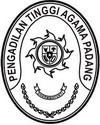 Nomor	: W3-A/            /KU.00/I/2022	Januari 2022Lampiran	: 1 (satu) berkasPerihal	: Permohonan Penambahan Anggaran Listrik	 Tahun 2022 Pengadilan Agama Pulau PunjungYth. Sekretaris Mahkamah Agung	     Cq. Kepala Biro Keuangan Mahkamah Agung RI		     Di			J A K A R T AAssalamu’alaikum Wr. Wb.		Sehubungan dengan surat Ketua Pengadilan Agama Pulau Punjung nomor W3-A18/168/PL.01/I/2022 tanggal 11 Januari 2022 perihal Permohonan Penambahan Anggaran Operasional Langgaranan Daya dan Jasa Listrik, dengan  ini kami kirimkan permohonan usulan Penambahan Anggaran Belanja Barang dari Satker Pengadilan Agama Pulau Punjung berupa:Belanja Langganan Listrik	Rp	234.000.000		Demikian kami sampaikan, dengan harapan untuk dapat dipertimbangkan. Atas perhatiannya diucapkan terima kasih.	Wassalam			Plt. SekretarisIsmail, S.H.I., M.A.Tembusan :Ketua Pengadilan Agama Pulau Punjung